与法治同行  为成长护航  ——芦墟实验小学开展青少年法治宣传周专题活动为了进一步树立学生的法律意识，增强法治观念，尚法信法，自觉遵守国家的各项法律法规，遵守社会公序良俗，弘扬法治正能量，进一步加强青少年法治教育，近期芦墟实验小学开展了“与法治同行，为成长护航”教育专题活动。（一）举行一次法治主题升旗仪式袁梦月老师为全体同学作了题为《在青少年心中播下法治种子》国旗下讲话。讲话中袁老师引导同学们认识到依法治国是我国的治国基本方略，少年儿童法律素质的高低，在一定程度上决定了未来社会的稳定程度。青少年要从小培养法律意识，养成依法办事，遵纪守法的良好习惯。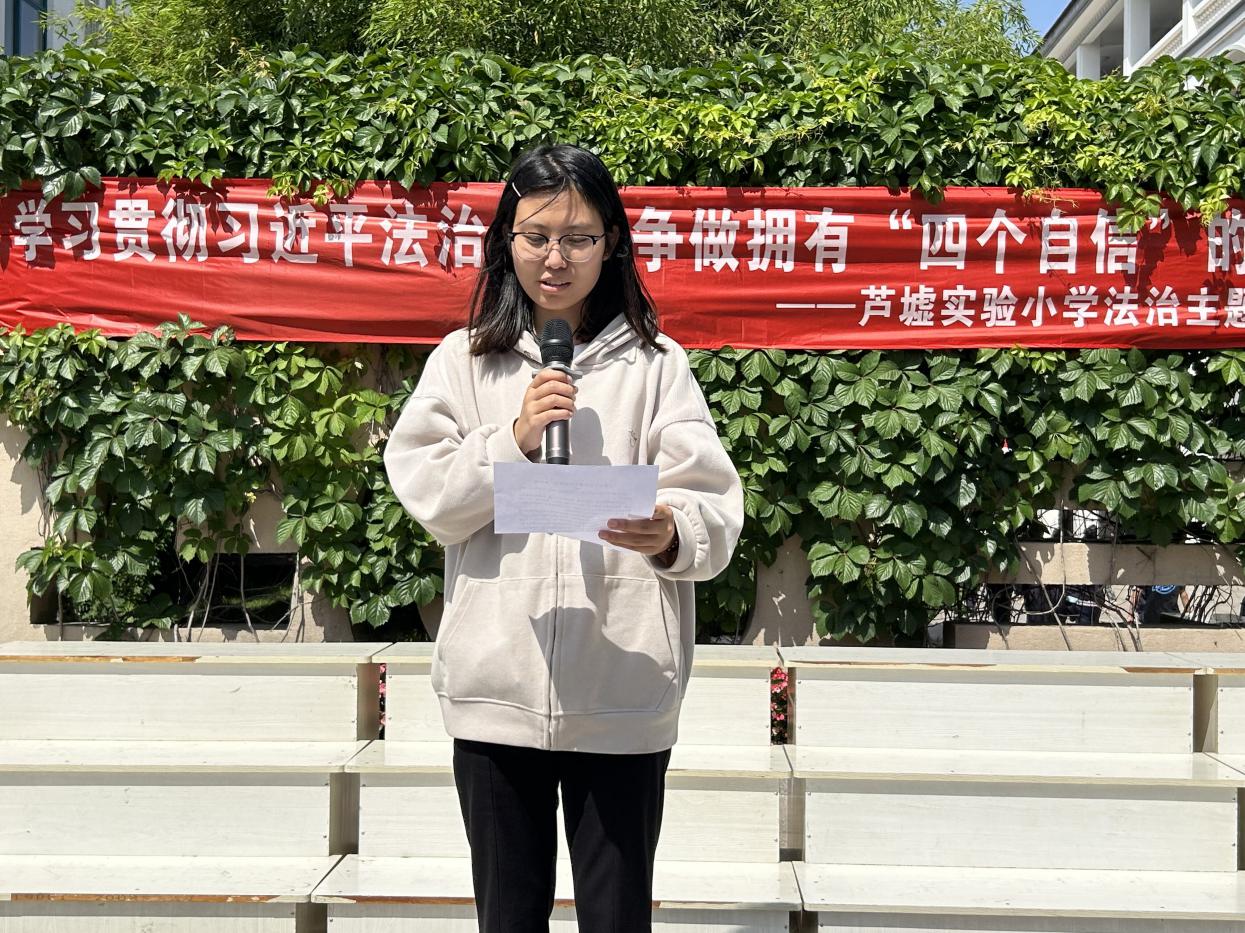 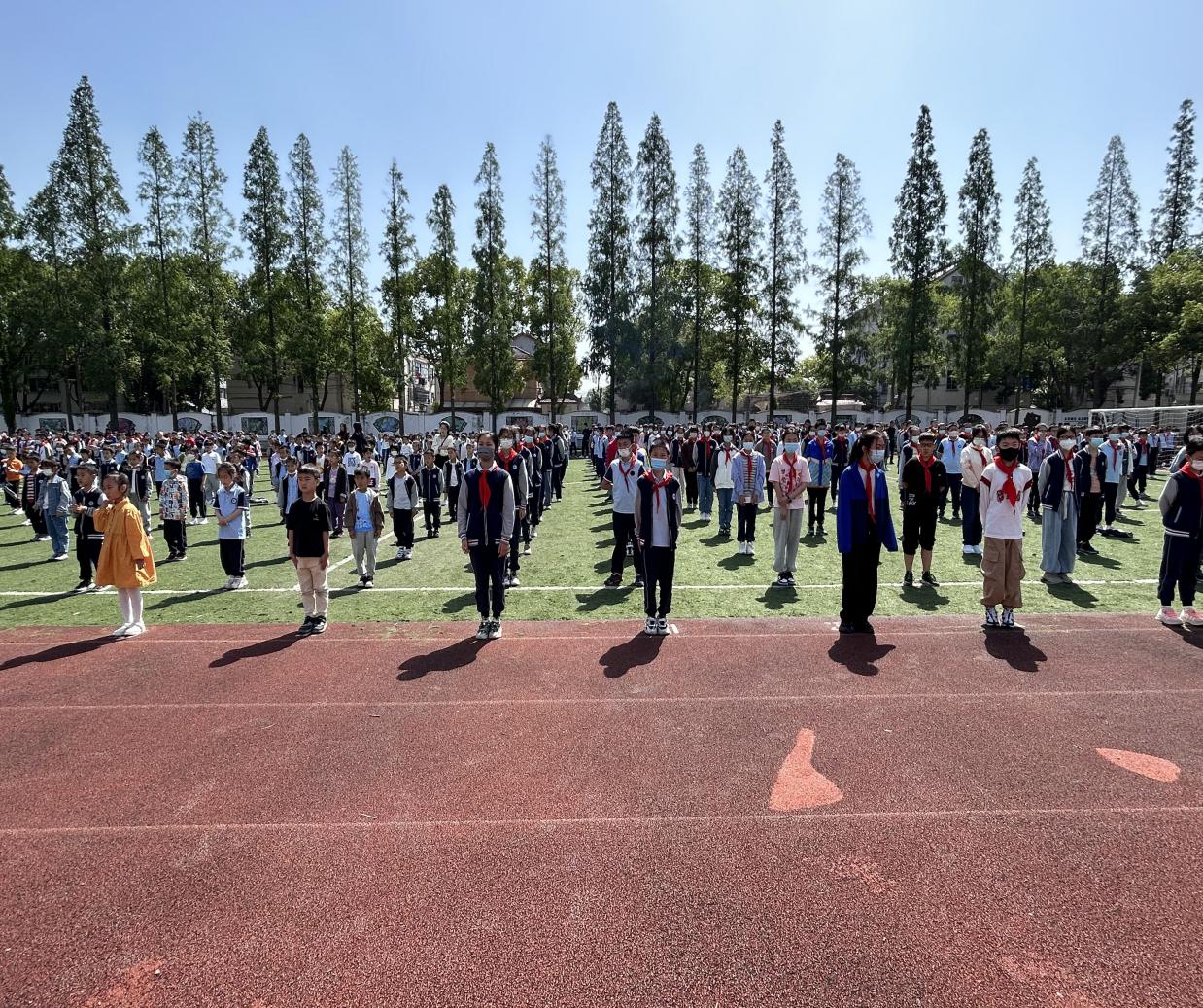 （二）聆听一场法治讲座5月9日下午，法治副校长张航到校为四年级全体同学作了“法律伴我成长”主题讲座。张警官结合同学们的学习生活，从法律词典讲起，引导同学们认识到法律涵盖在生活的方方面面，涉及到各个领域，还例举了大量的真实案例，帮助同学们认识不能轻易触碰法律红线，不能因为一时冲动，逞一时之勇，不受理智约束而违反法纪。张警官还教导同学“勿以恶小而为之，勿以善小而不为”，做到心中敬畏法律，行动中遵守法律。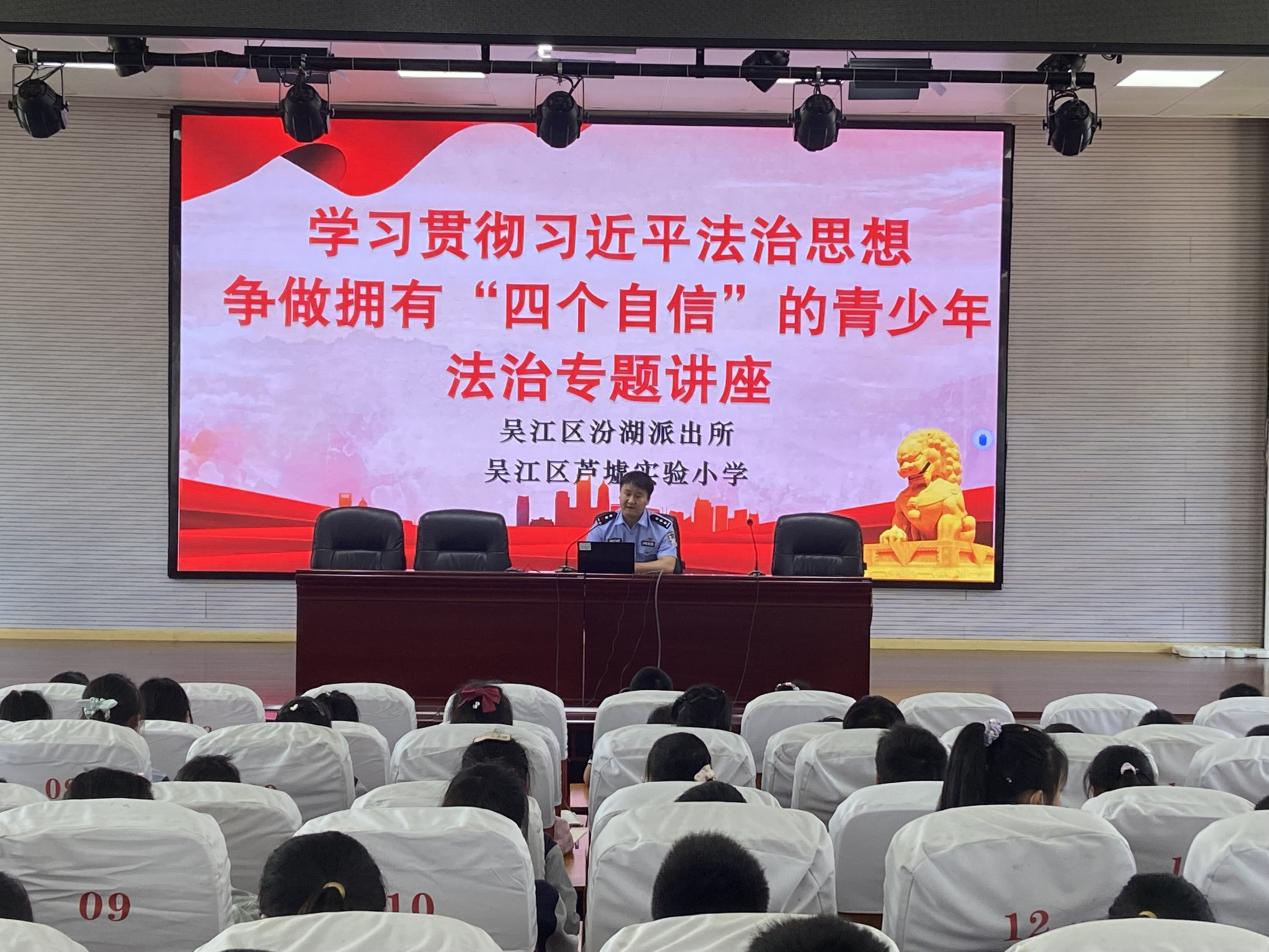 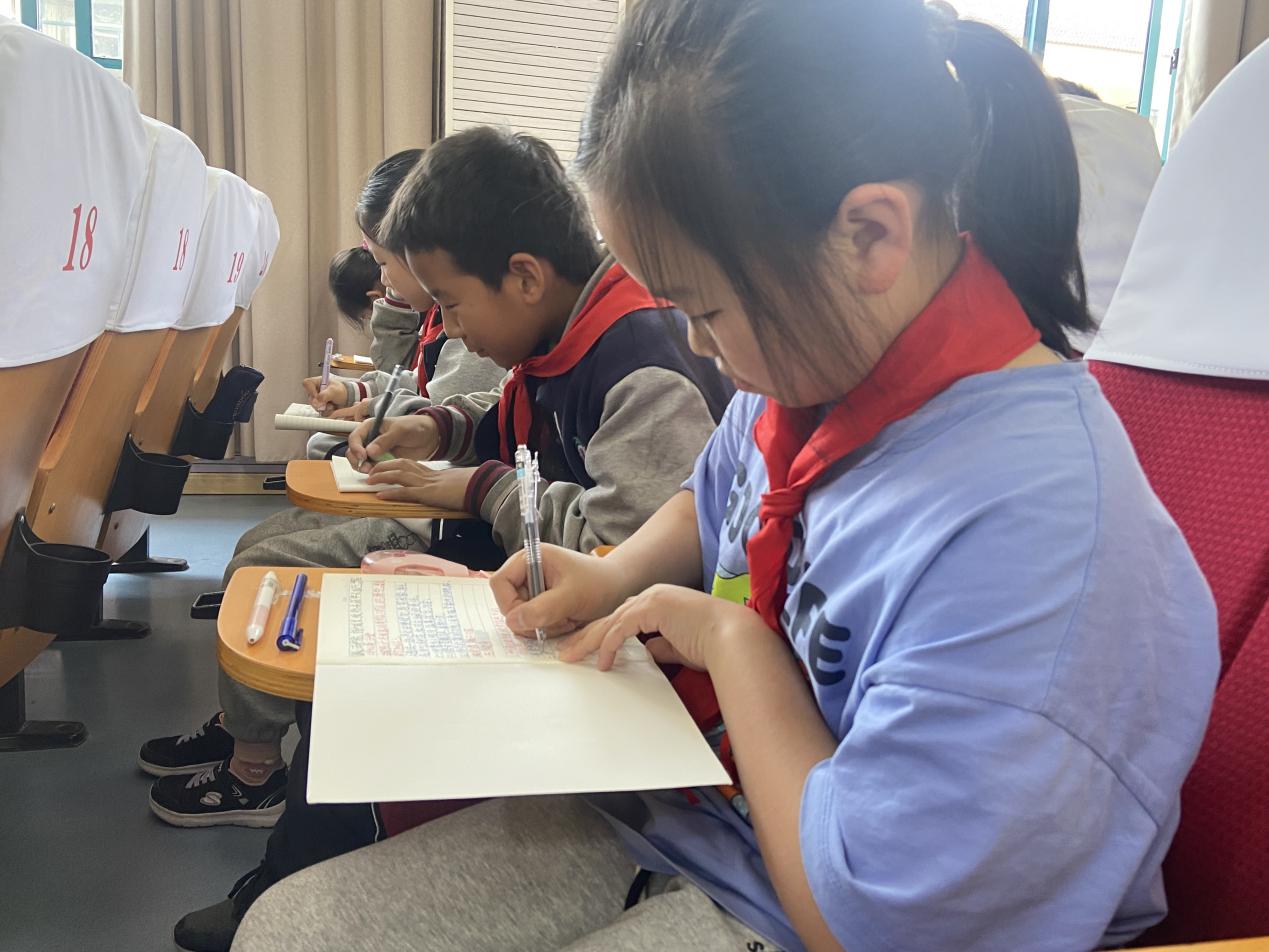 （三）开展一次主题班会各年级还结合学生年龄特点开展了法治主题班会活动，活动中同学们以讲法治故事、情景模拟、案例研讨、法律知识竞赛等多种方式生动有趣地学习法律知识，提高了法治思维能力。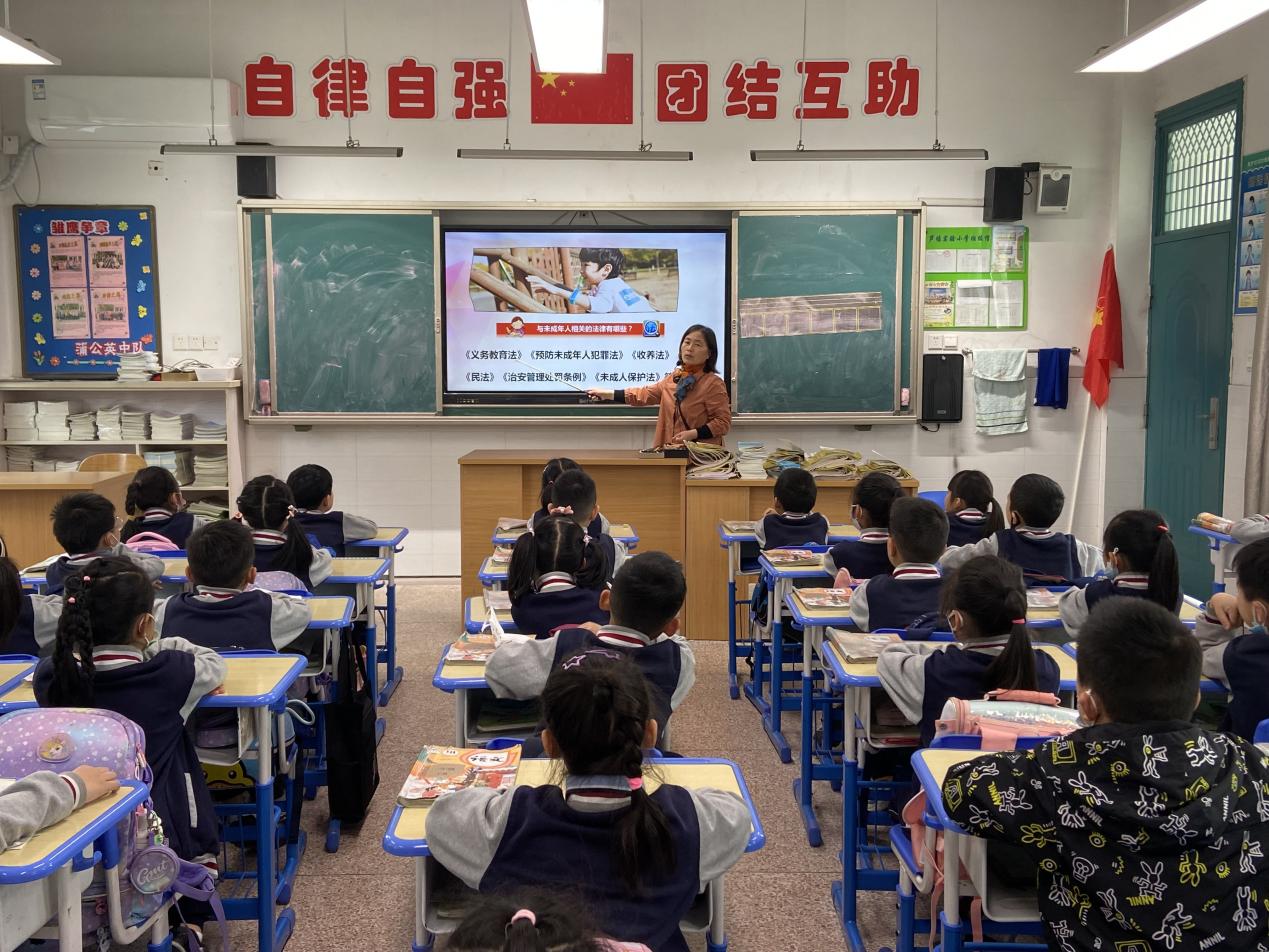 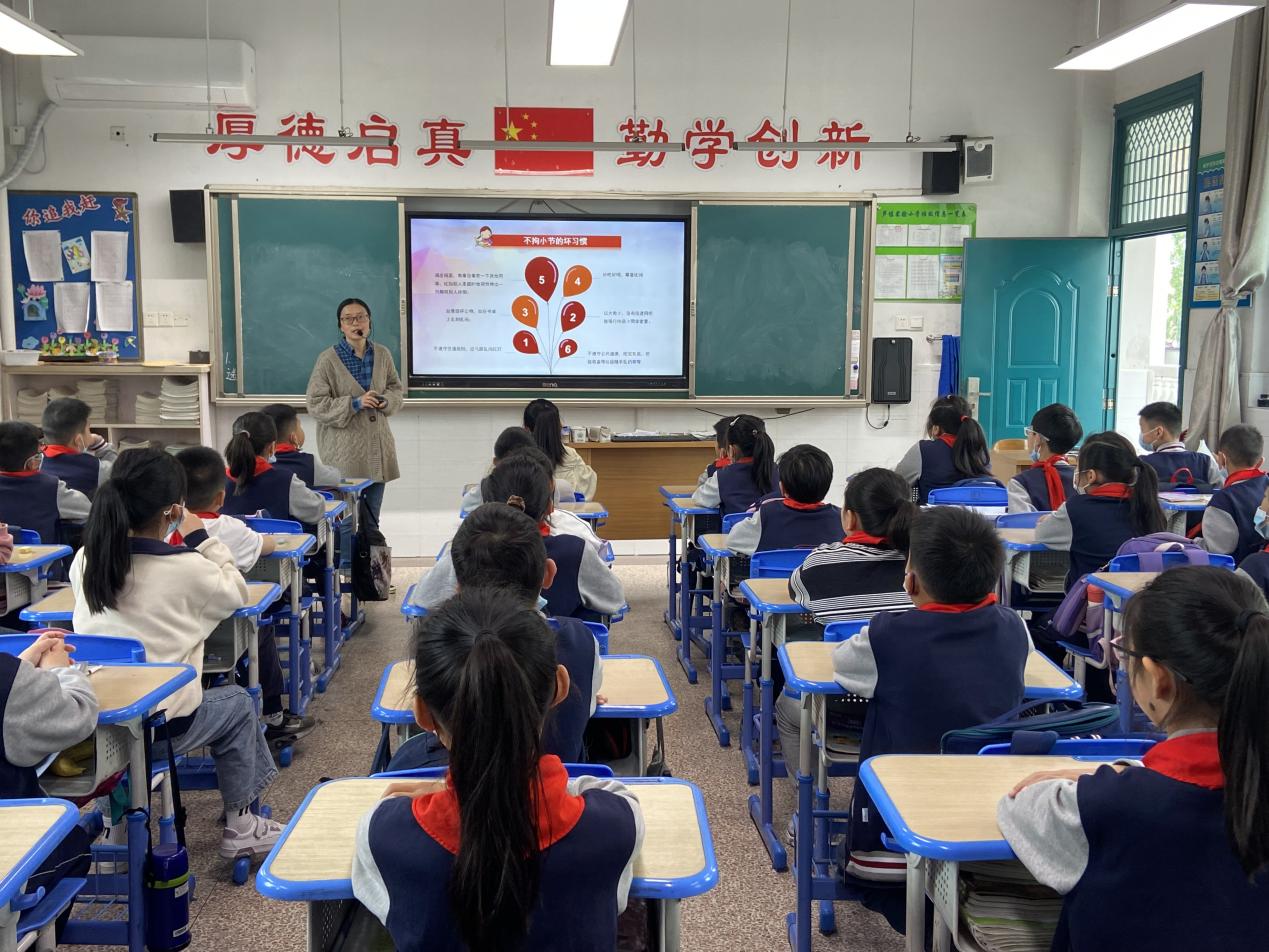 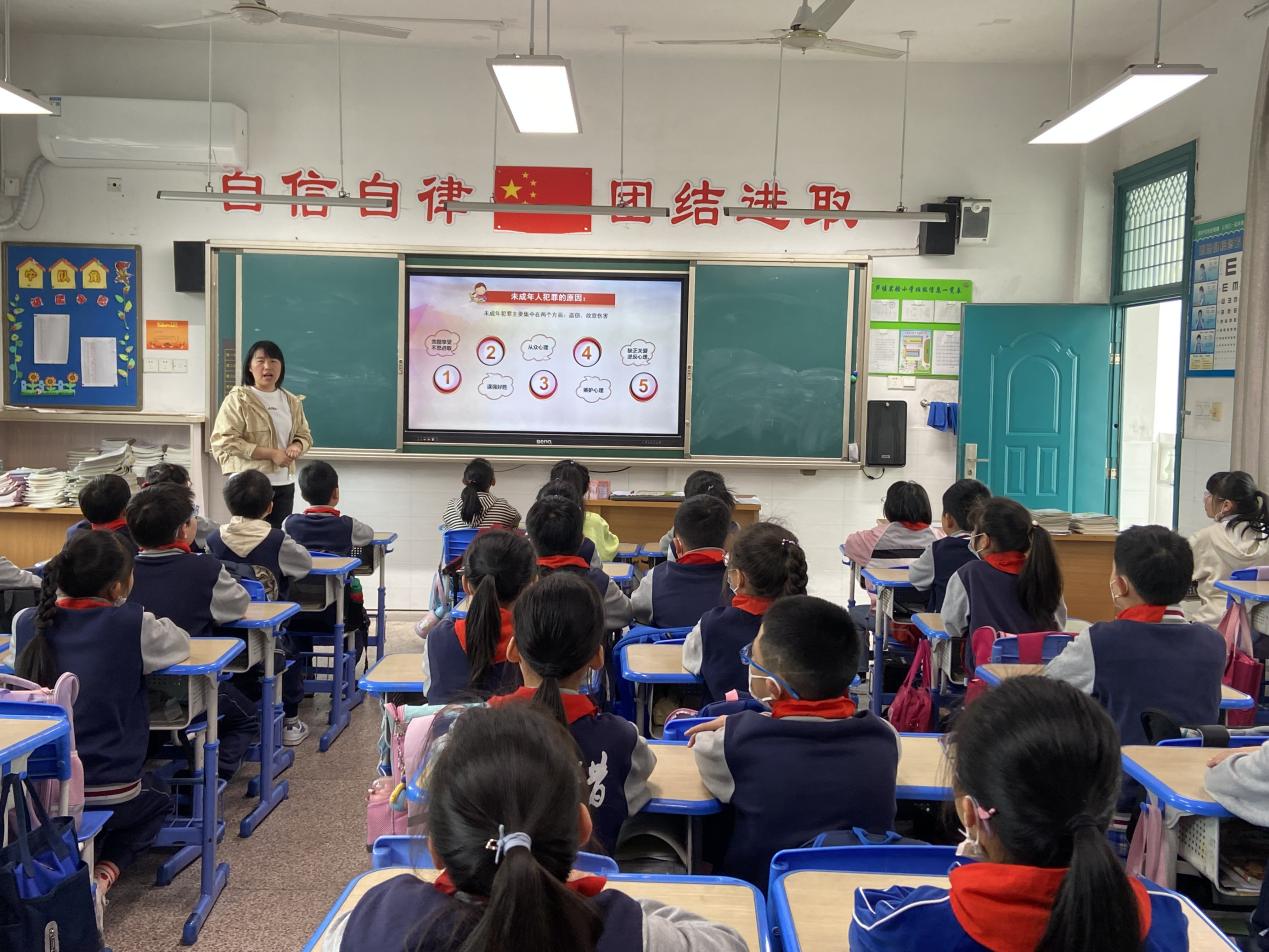 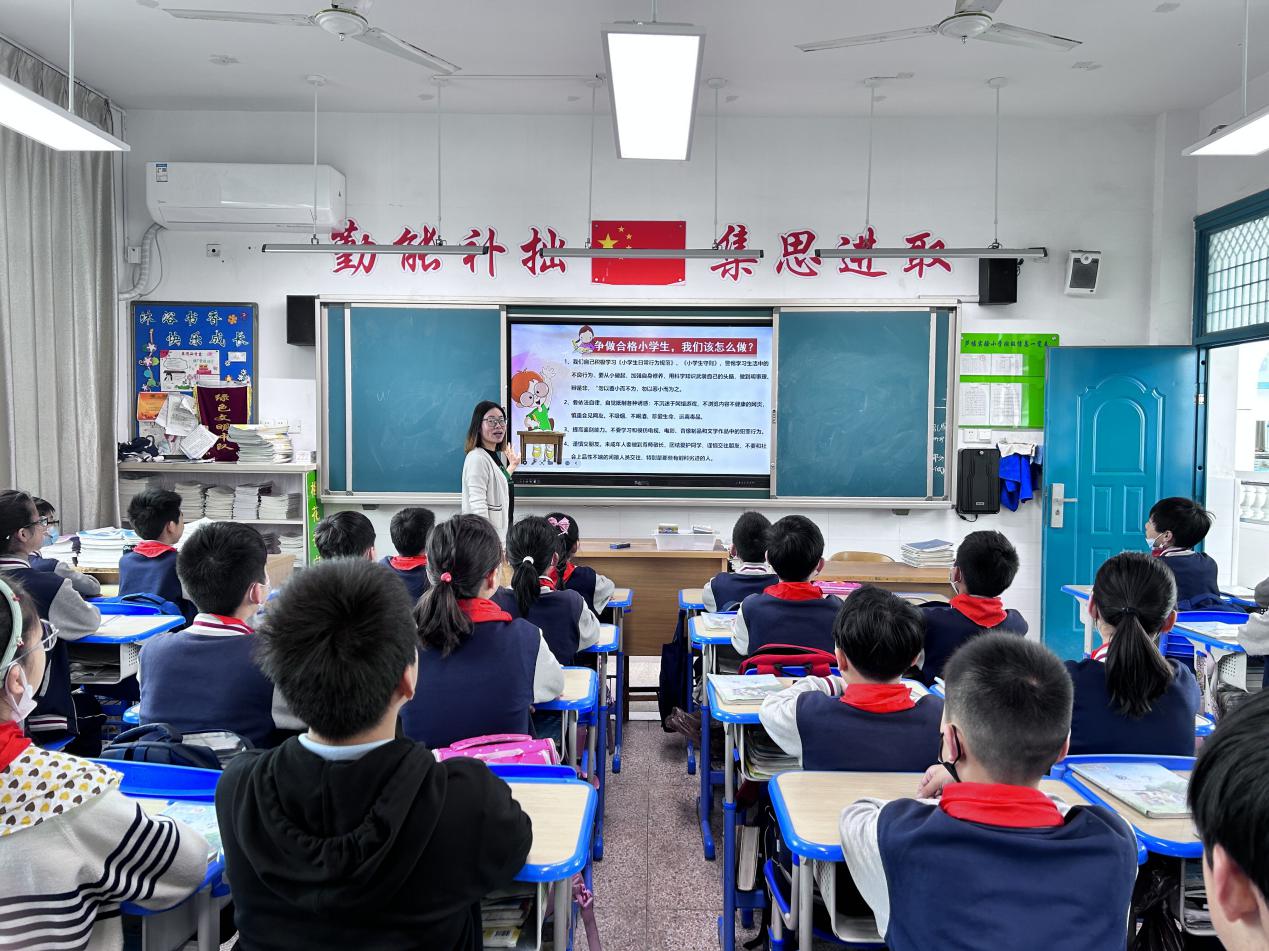 （四）观看一部法治教育片我校结合苏州线上教育平台青少年法治宣传教育专题，组织同学们和家长一起观看相关的内容，鼓励学生与法同行，做新时代阳光好少年。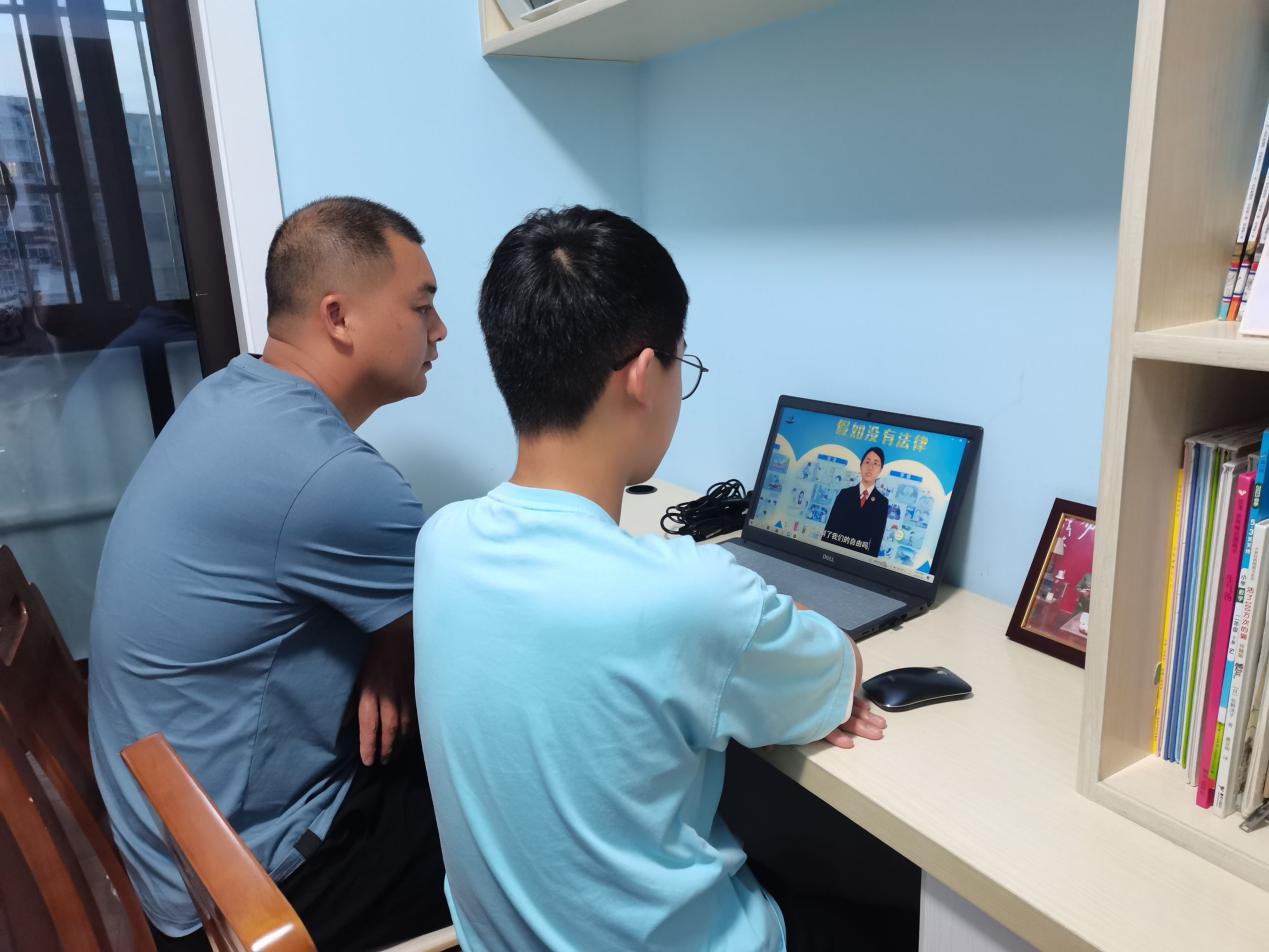 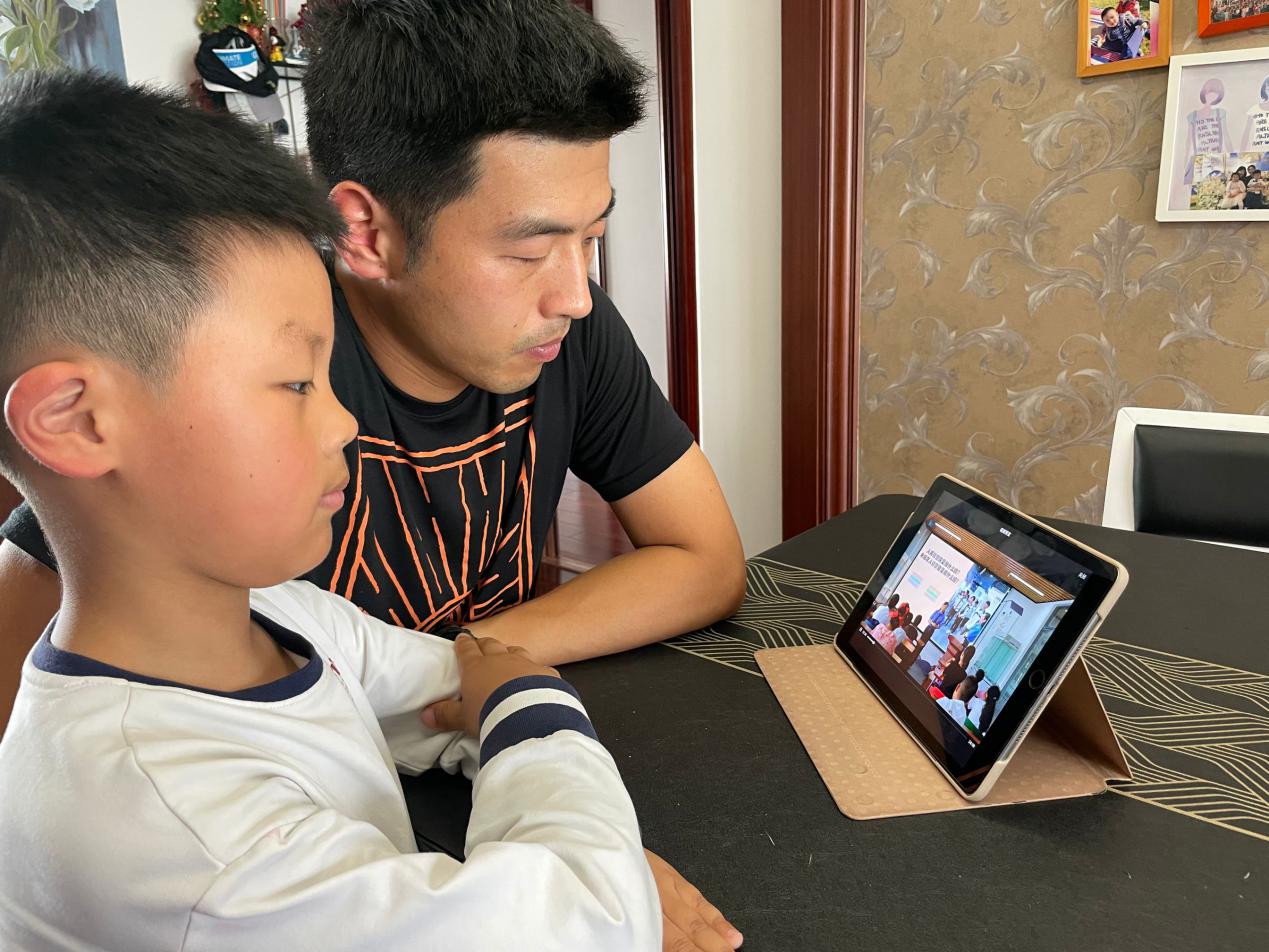 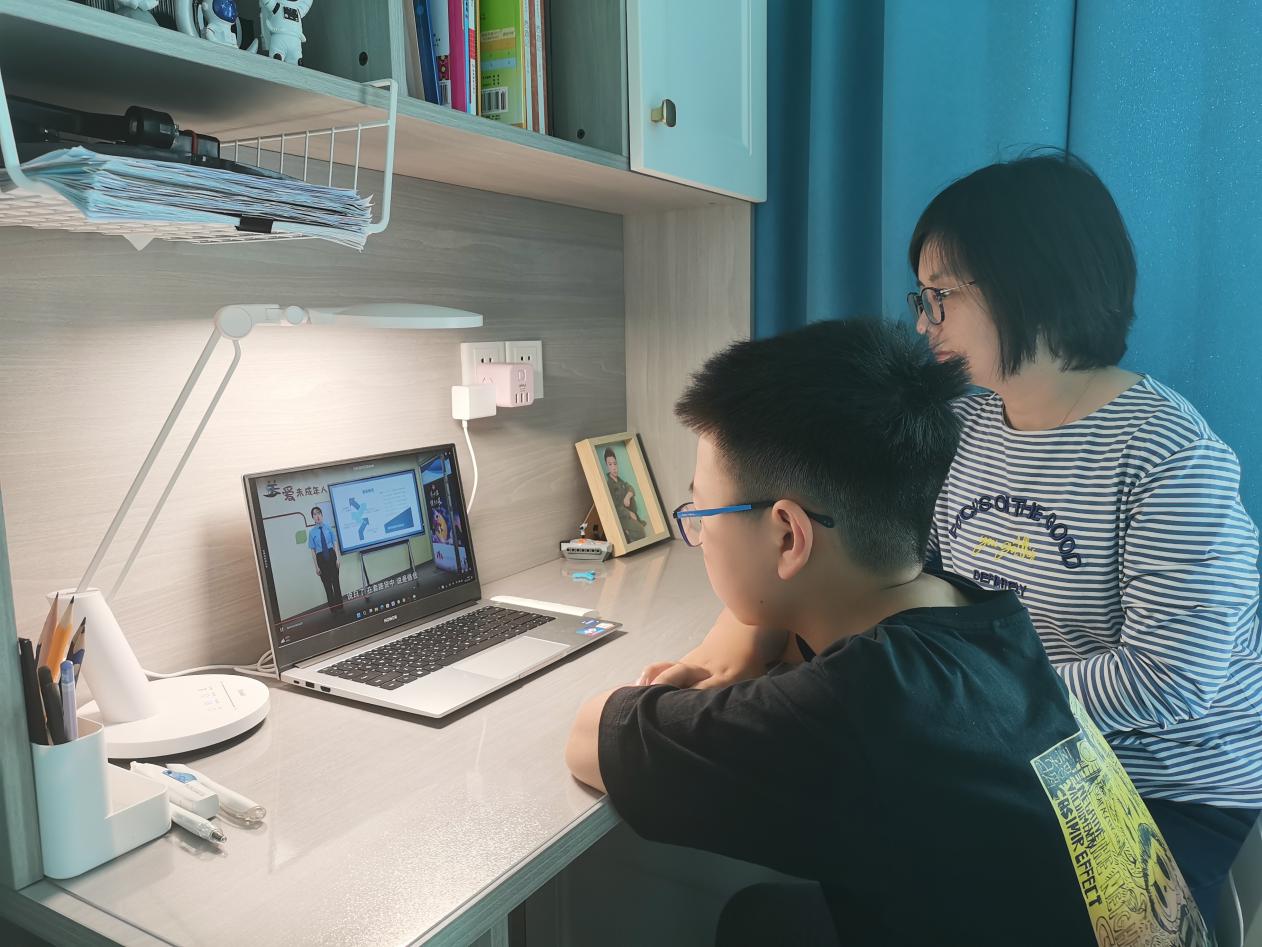 （五）学唱一首法治歌曲宣传教育周期间我校还组织同学们在音乐课堂中学唱了《普法之歌》、《宪法伴我们成长》等法治歌曲，一首首旋律轻快活泼，歌词意蕴深刻，充满法治内涵的歌曲，伴随着清脆嘹亮的童声，不断飘荡在校园内。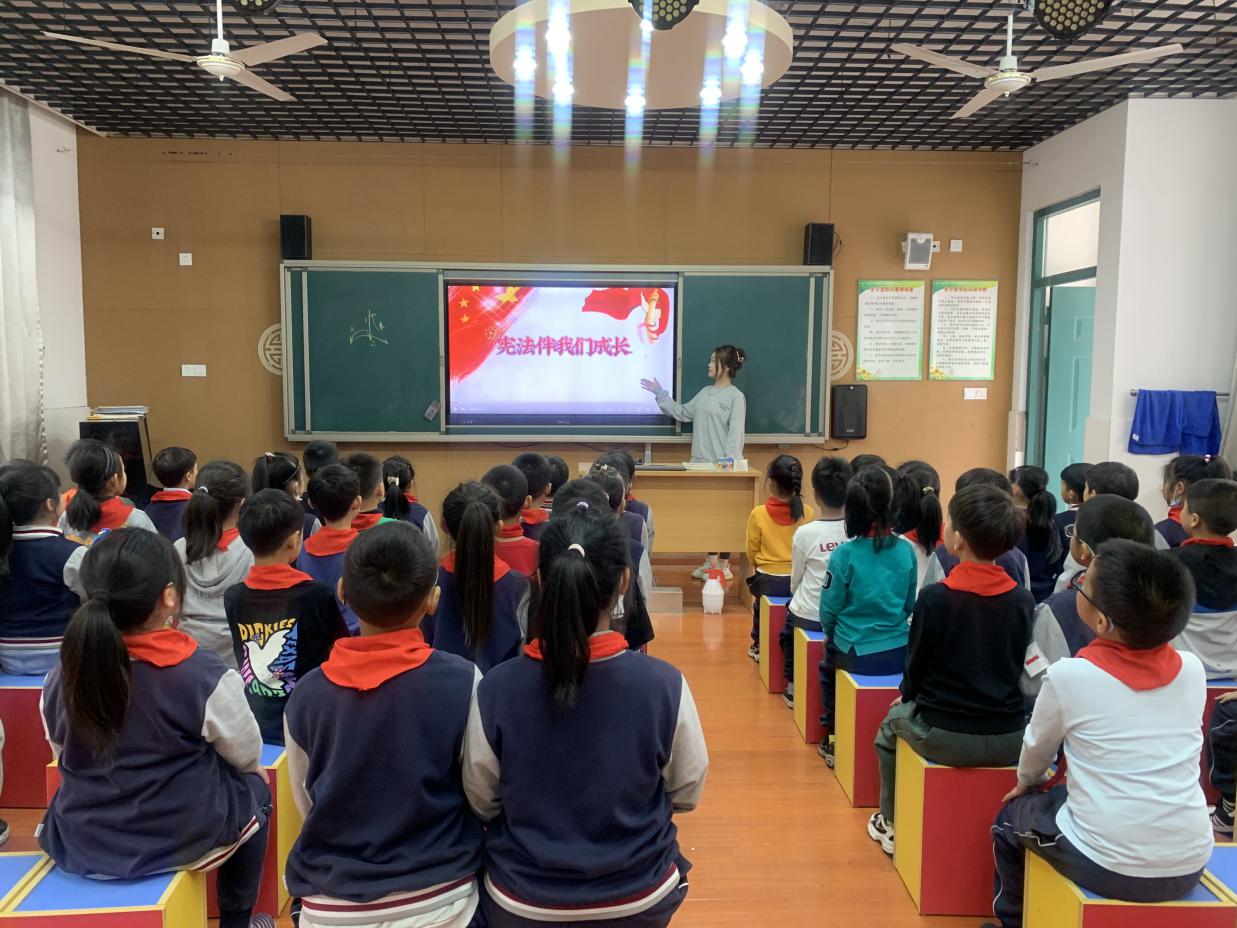 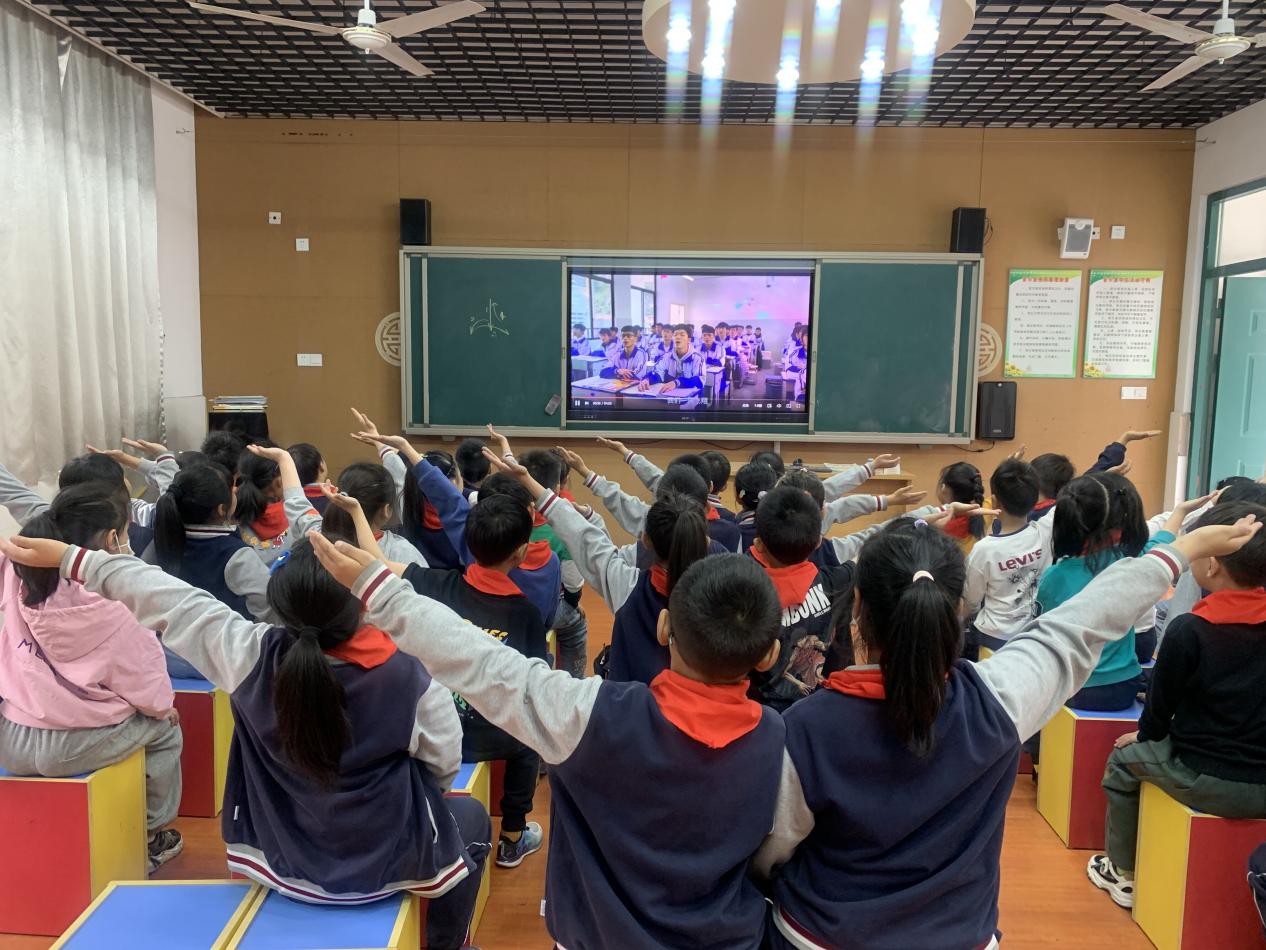 （六）编辑一期法治板报学校在高年级同学中开展了编辑法治小报活动，同学们积极阅读法律知识，摘录适合青少年阅读的法规、法律条文，编辑了法治小报，一张张色彩鲜明、内容丰富、创意十足的小报，既装点同学们班级生活的同时，宣传了法制安全常识，为学生的学习与生活提供了有益指导，发挥了积极作用。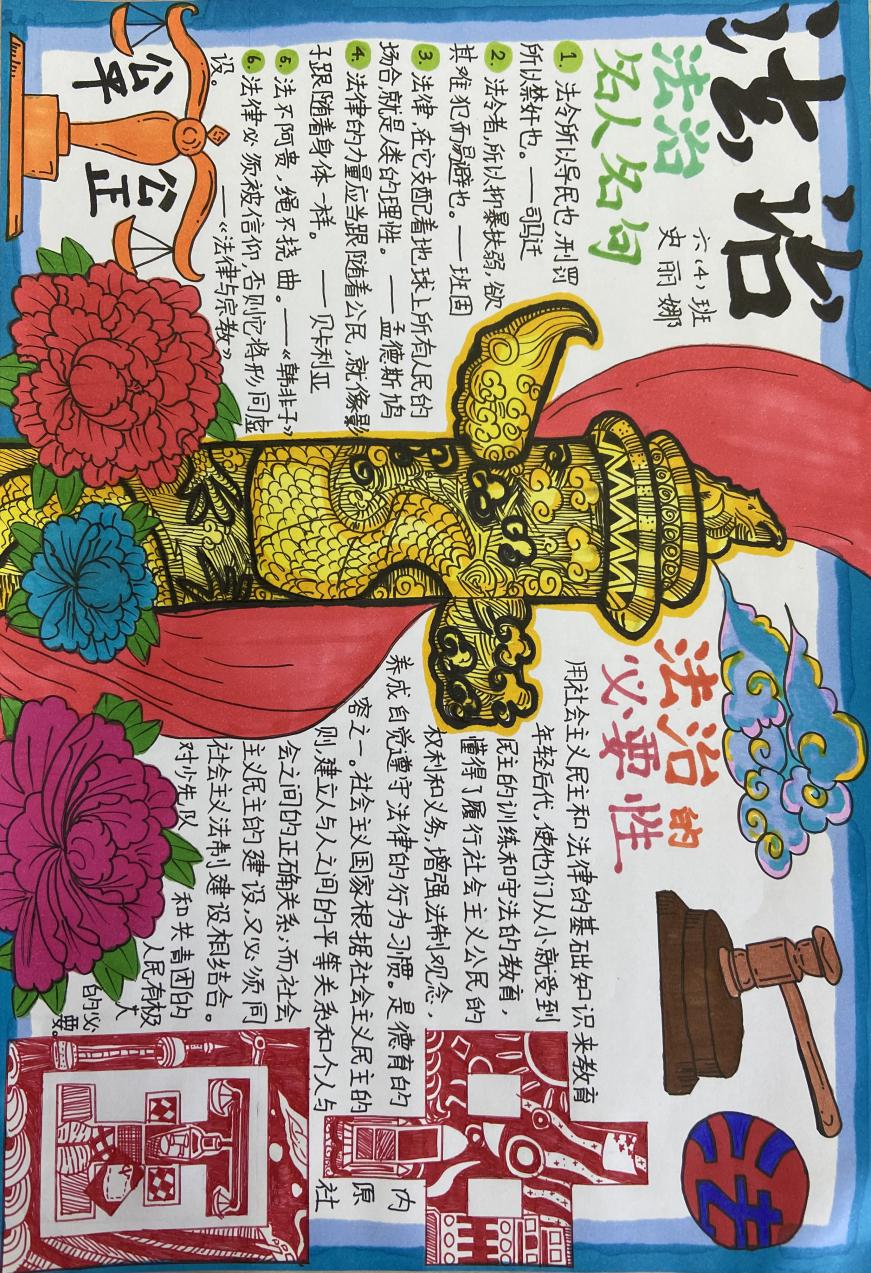 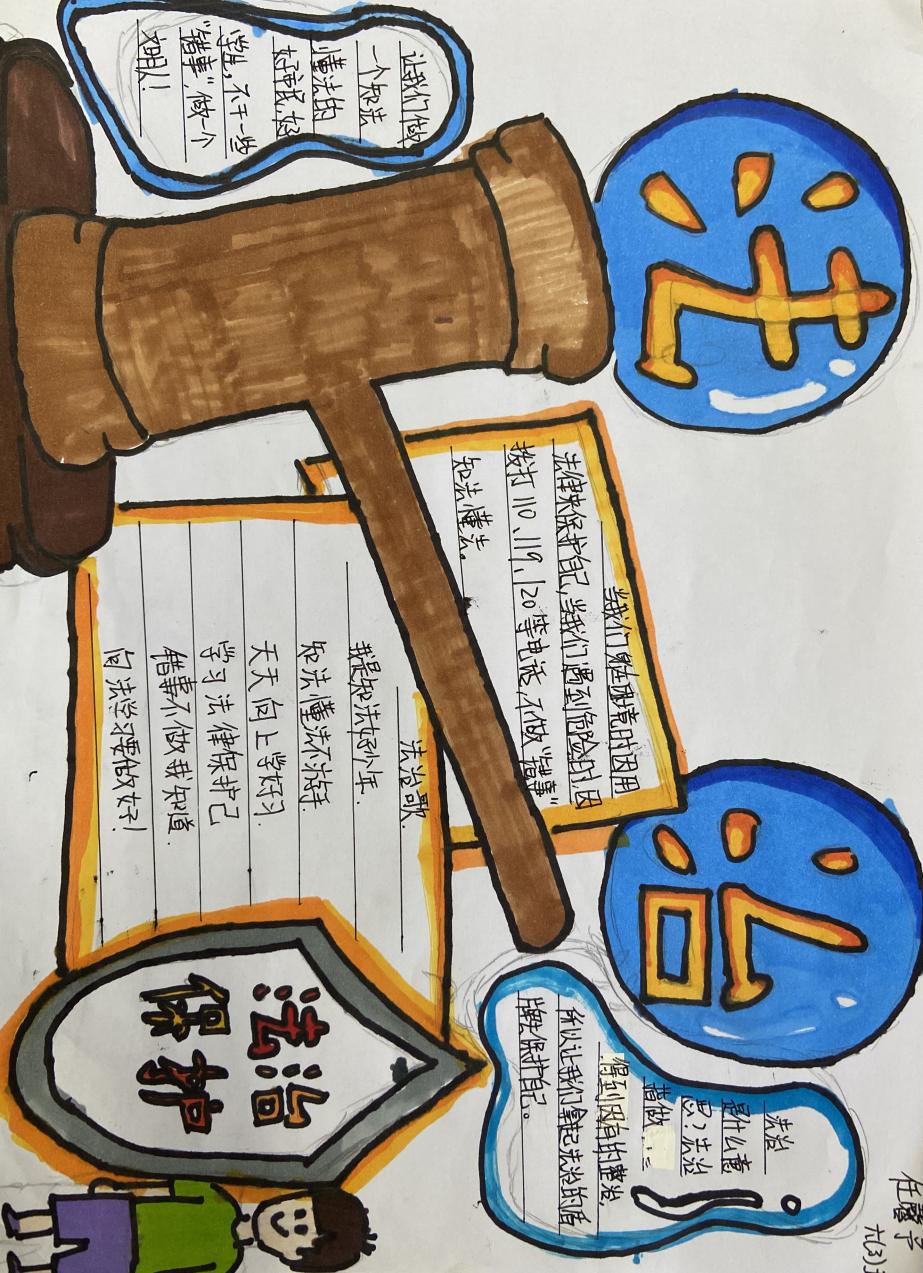 （七）学说一段法治快板学法是人生的必修课，人人要遵守法律；用法，是平安的护身符，人人都应当要了解法律。同学们通过各种活动的学习，不仅严格要求自己做学法守法的小公民，还用传统的快板形式宣传法规，倡导大家都做守法好公民。（插入视频）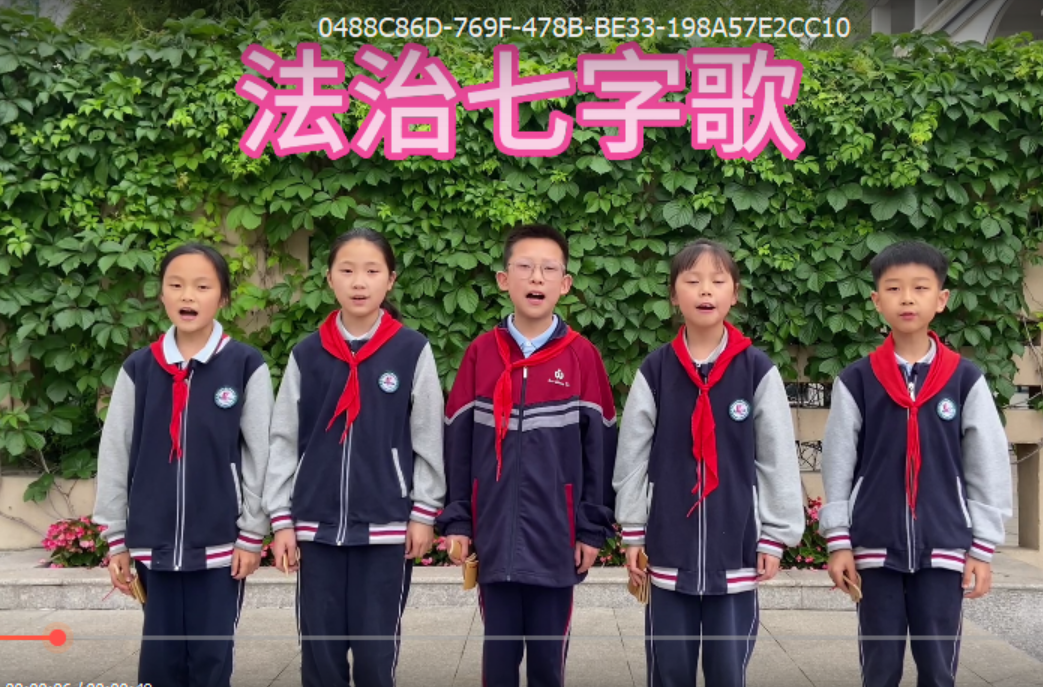 我校以本次活动为契机，围绕学习贯彻习近平法治思想为主题，开展形式多样、丰富多彩的法治教育活动，切实营造校园法治教育的浓厚氛围，同时也将法的种子根植于学生的心中，将法治教育与日常行为规范教育结合起来，培养文明守纪的芦小学子。